P.H.E.W. – The Abbreviated Debrief 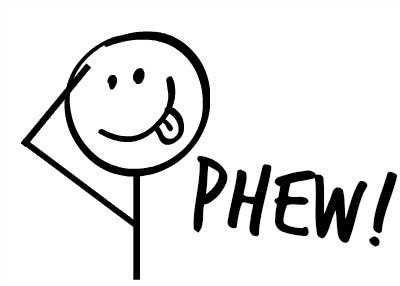 Courtesy of Felicia Fitzgerald Perinatal Outreach Educator | Perinatal Center The University of Chicago MedicineSample ResponseResponseP - ProblemB/P: 189/120H - How did we do?WellE - ExplainTreated in 20 minutesW - Was there room for improvement?Always